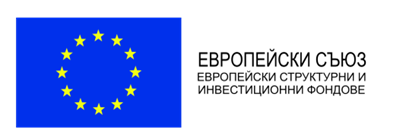 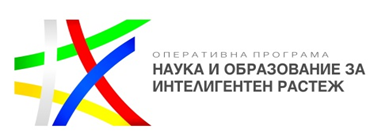 Annex IIIаDECLARATRIONRelated to collaborative activities with Associate Partners 1.I the undersigned: .............................................................................................................................,  (name, second name, family name)Unified Registry Number (EGN) …………………......................................................................, address ......................................................................................................................................................................, passport №....................................., issued on .................. from authority, State  ......................................, in the capacity of the official representative of ......................................................- Project Leading Organisation (applicant) for grant assistance through the selection of proposals.........................................................., UIC/Registration Number..................................................................., 2. I the undersigned: .............................................................................................................................,  (name, second name, family name)Unified Registry Number (EGN) …………………......................................................................, address ......................................................................................................................................................................, passport №....................................., issued on .................. from authority, State  ......................................, in the capacity of the official representative of ...................................................... – Associate Partner 1 of the Applicant  for grant assistance through the selection of proposals........................................................., UIC/Registration Number............................................WE DECLARE the following:1. We acknowledge the information presented in the Application Form, including the information under Item 5, “Budget” and the information in  Annex I “Project Justification”; we understand our role in the Project and agree with the project proposal and budget, in compliance with which we shall observe the principles of good partnership.2. We agree to participate jointly with the Leading Organisation for the project activities proposed according to the completed Application Form and Annex I “Project Justification” and accept not to spend funds from the grant for fulfilling the respected activity.3. We are familiar with the Administrative contract template for the grant provision, published together with the application requirements and obligations acceptance that appear in case of project proposal approval for funding.4. We agree the Leading Organisation to represent us to the Managing Authority on all issues concerning the implementation of project activities included in the Administrative Contract.5. The Project activities we shall participate in together with project partners and our contribution to support the project are as follows :6. We hereby agree to provide direct access (both during project implementation and after its completion) to representatives of the Managing Authority and/or other auditing/inspecting institutions to conduct on-the-spot-checks of the project implementation results.7. We agree with the conditions, that:7.1. The expenditures incurred by the Associated Partners shall not be reimbursed under the Operational Programme.7.2. The Associated Partners could not receive preferential access under more favourable conditions to the research infrastructure and the research results.I am aware of the criminal liability I take under Art. 313 of the Criminal Code for declaring incorrect data.For the Leading Organisation:  .......................................... 							(name, signature, stamp, date)For the Associate Partner::  .......................................... 							(name, signature, stamp, date)NoAssociatedPartnerProject ActivityRole / Responsibility/ Obligation regarding the implementation of the respective activityResult1.……………………….2.……………………..3.……………………….